АДМИНИСТРАЦИЯКРАСНОКАМСКОГО МУНИЦИПАЛЬНОГО РАЙОНАПЕРМСКОГО КРАЯПОСТАНОВЛЕНИЕот 02.09.2014                                                                                                    №  1199                                                        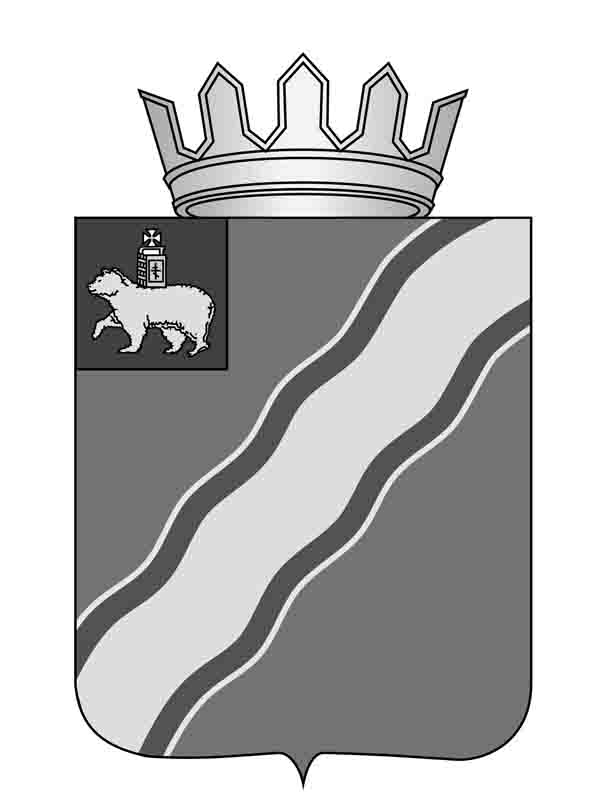 О закрытии районных автобусных маршрутов № 101 «Краснокамск-д. Екимята-п.Майский», № 104«п.Оверята - г.Краснокамск-п. Майский»                В соответствии со статьей 8 Устава Краснокамского муниципального района и на основании решения Земского собрания Краснокамского муниципального района от 27 декабря 2007 г. № 196  "Об утверждении Порядка организации транспортного обслуживания населения автомобильным транспортом общего пользования на регулярных маршрутах пригородного и междугородного сообщений Краснокамского муниципального района и Методики формирования тарифов на услуги по перевозке пассажиров общего транспорта на регулярных маршрутах пригородного и междугородного сообщений на территории Краснокамского муниципального района" (в редакциях решений  от     27 мая 2010 г. № 65 от 31 марта 2011 г.  №  42)  в целях оптимизации перевозочного процесса на районных автобусных маршрутах регулярного сообщения и для исключения дублирования схем движения районных автобусных маршрутов № 200 «АВ Краснокамск-п.Майский», № 100 «МЖК-п.Оверята» администрация Краснокамского муниципального района ПОСТАНОВЛЯЕТ:            1. Закрыть районные автобусные маршруты регулярного сообщения № 101 «Краснокамск - д. Екимята-п.Майский», № 104 «п.Оверята - г.Краснокамск-п.Майский» с 6 сентября 2014 года.            2.  Исключить дублирующие автобусные маршруты регулярного сообщения № 101 «Краснокамск - д. Екимята-п.Майский», № 104 «п.Оверята - г.Краснокамск-п.Майский» из единой маршрутной сети перевозок регулярного сообщения автомобильным транспортом общего пользования Краснокамского муниципального района.          3. Управлению развития инфраструктуры, ЖКХ, транспортного обслуживания и дорог администрации Краснокамского муниципального района  проинформировать население района о закрытии районных автобусных маршрутов № 101 «Краснокамск - д. Екимята-п.Майский», № 104 «п.Оверята - г.Краснокамск-п.Майский» с 6 сентября 2014 года через средства массовой информации. 4. Постановление подлежит опубликованию в специальном выпуске «Официальные материалы органов местного самоуправления Краснокамского муниципального района» газеты Краснокамская звезда».      5.  Контроль за исполнением постановления возложить на заместителя главы Краснокамского муниципального района Ю.М.Трухина.Глава Краснокамскогомуниципального района - главаадминистрации Краснокамскогомуниципального района                                                                Ю.Ю.КрестьянниковКривенко Н.П.4-30-56